Sozialbilanz2023Kneipp Südtirol Sozialgenossenschaft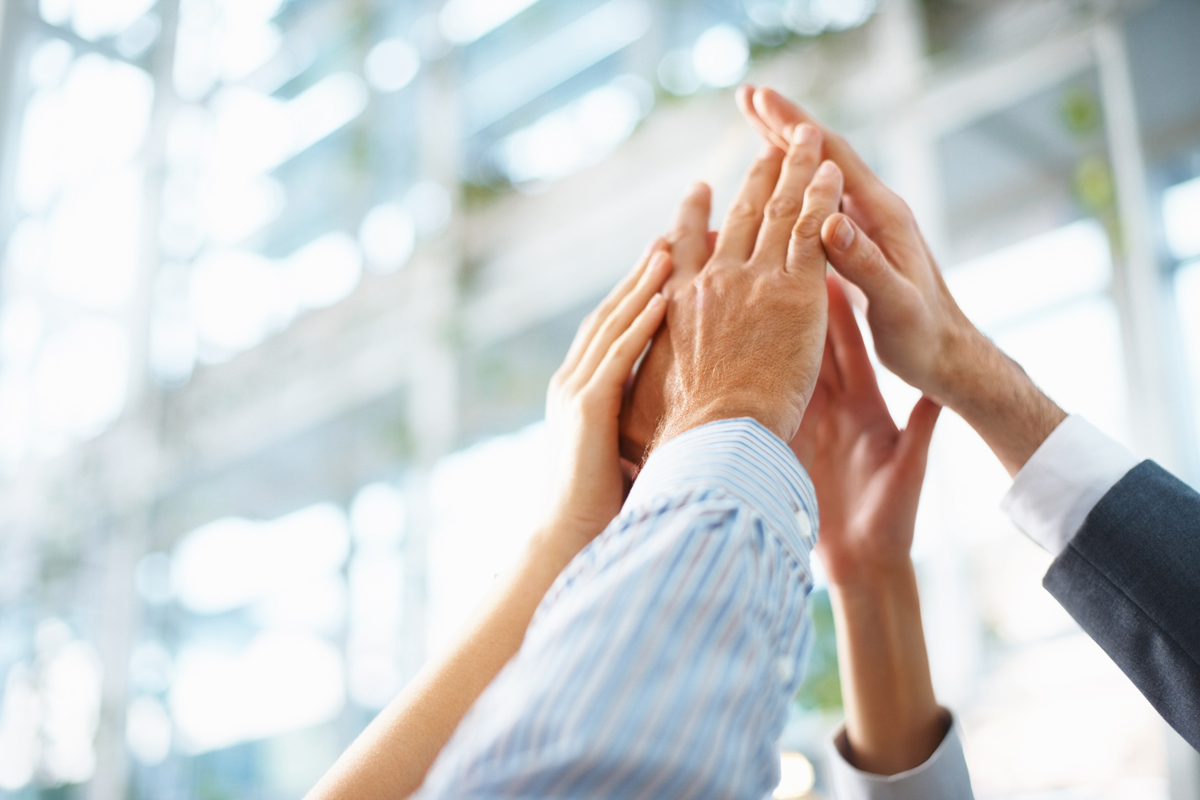 PRÄMISSE/EINFÜHRUNGKneipp Südtirol Sozialgenossenschaft ist eine gemeinnützige Organisation und die einzige Vereinigung in Südtirol, welche das originale Gesundheitskonzept von Sebastian Kneipp praktisch und umfassend vermittelt.

Wir folgen einer sozialen Ausrichtung und sind auf dem Prinzip der Solidarität aufgebaut.

Wir sind im internationalen Verband Kneipp World Wide vertreten und arbeiten mit Kneipp - Organisationen aus ganz Europa zusammen.

Erste Ansätze zur Gründung eines Vereines in Südtirol gab es im Jahr 1995. Daraufhin wurde der Kneippverband Südtirol von Dr. Josef Graber, Karl Zippel und Klara Gasteiger gegründet.


Die Sozialgenossenschaft Kneipp Südtirol setzt sich für ein ganzheitliches, zeitgemäßes Gesundheitsbewusstsein nach Pfarrer Sebastian Kneipp ein.

Wir motivieren die verschiedenen Altersgruppen zum verantwortlichen Umgang mit der eigenen Gesundheit nach den fünf Wirkprinzipien: Wasser, Ernährung, Bewegung, Heilpflanzen und Kneipp Lifestyle (Lebensordnung).

Dabei setzen wir auf fachgerechte Aus- und Weiterbildung unserer Mitglieder und Interessierten.

Kneipp Südtirol ist ein kompetenter Partner im Bereich der öffentlichen Gesundheitsförderung und steuert durch Beratungen, Kooperationen, Weiterbildungsangebote und Projektpartnerschaften seinen Beitrag  zur Gesundheitspolitik der Gemeinden, Tourismusvereine und öffentlichen Institutionen.METHODIK UND VORGEHENSWEISE ZUR GENEHMIGUNG, VERÖFFENTLICHUNG UND VERBREITUNG DER SOZIALBILANZDie Sozialbilanz wird heuer das dritte Mal erstellt. Ein Vergleich mit den Vorjahren wird eingetragen.
Ziel ist es, neben dem Bilanzabschluss auch die soziale und ökologische Wertschöpfung der Tätigkeit der Kneipp Südtirol Sozialgenossenschaft darzustellen.
Die Inhalte entsprechen der von Confcooperative vorgesehene Reihenfolge und Punkten.
Sie wird fristgerecht in der jährlichen Vollversammlung am 12. April 2024 genehmigt und anschließend bei der Handelskammer hinterlegt und auf der Webseite der Kneipp Südtirol Sozialgenossenschaft (www.kneipp.it) veröffentlicht.
 ALLGEMEINE INFORMATIONEN ZUR ORGANISATIONInformationen zur Organisation:Geografische TätigkeitsgebieteUnsere Tätigkeiten finden in ganz Südtirol statt. Unsere Angebote richten sich vor allem an unsere Mitglieder und an Interessierte. Zu einem kleineren Teil werden unsere Angebote aber auch von Personen aus anderen Provinzen Italiens und aus dem benachbarten deutschsprachigen Ausland genutzt.Werte und Ziele (Mission der Organisation – laut Satzung/Gründungsakt)Kneipp Südtirol Sozialgenossenschaft setzt sich für ein ganzheitliches zeitgemäßes Gesundheitsbewusstsein nach Pfarrer Sebastian Kneipp ein. Sie motiviert die verschiedenen Altersgruppen zum verantwortlichen Umgang mit der eigenen Gesundheit nach den fünf Wirkprinzipien Wasser, Ernährung, Bewegung, Heilkräuter und Lebensordnung. 
Kneipp Südtirol Sozialgenossenschaft sieht sich als kompetenten Partner im Bereich der öffentlichen Gesundheitsförderung und Gesundheitspolitik. 
Die Kneipp Südtirol Sozialgenossenschaft hat eine soziale Ausrichtung, ist auf dem Prinzip der Solidarität aufgebaut und verfolgt ausschließlich und unmittelbar gemeinnützige Zwecke. Die Leistungen von Kneipp Südtirol Sozialgenossenschaft sind an die breite Bevölkerung gerichtet. 
Ziel der Kneipp Südtirol Sozialgenossenschaft ist die Prävention und Gesundheitsvorsorge aller Altersgruppen mittels Verbreitung des Kneipp-Naturheilverfahrens, sowie die Förderung, Stärkung und Erhaltung deren Gesundheit und eines gesunden Lebensstils mittels Einsatz der Kneipp-Anwendungen und gezielter Beratungsangebote.
Tätigkeiten laut Satzung und Gesellschaftszweck (Art. 5, GvD Nr. 117/2017 und/oder Art. 2, GvD Nr. 112/2017 oder Art. 1, Ges. Nr. 381/1991)
	Förderung des Gesundheitsbewusstseins der Allgemeinheit durch Vorträge und Veranstaltungen;
	Förderung der Gründung von Kneipp-Treffs in Südtirol. Im Detail geregelt sind die Kneipp-Treffs in der Geschäftsordnung;
	Herausgabe von Zeitschriften, Broschüren, Büchern, Infoblättern zur Kneipplehre;
	Anbieten von verschiedenen Kursen, Seminaren und Exkursionen zur Kneipplehre;
	Ausbildung und Fortbildung für Kneipp Gesundheitstrainer/innen
	Ausbildung zur ganzheitlichen Kneipp-Gesundheitsexpertin
	Weiterbildung von Mitgliedern und Interessierten
	Organisation von gezielten Veranstaltungen (z.B. Kneipp- Gesundheitswochen usw.);
	Zusammenarbeit mit öffentlichen und privaten Einrichtungen und Behörden, die ein Interesse an der Kneipp Gesundheitslehre haben;
	Öffentlichkeitsarbeit, die der Verbreitung der Kneipplehre dient;
	Vertretung der gemeinsamen Interessen der Kneipp-Treffs gegenüber Behörden und sonstigen Institutionen sowie in der internationalen Kneippbewegung und anderen Organisationen;

Das Tätigkeitsprogramm und die Arbeitsschwerpunkte orientieren sich an den Bedürfnissen der Mitglieder, der Kneipp-Gesundheitstrainer/innen und an den Zielen der Kneipp Südtirol Sozialgenossenschaft. 
Sonstige sekundäre Tätigkeiten bzw. Tätigkeiten die instrumentell zur Haupttä-tigkeit sindNein, weitere Tätigkeiten werden keine unternommen.Verbindungen mit anderen Organisationen des Dritten Sektors (Eingliederung in Netzwerke, soziale Unternehmensgruppen...)Netzwerke (Bezeichnung und Beitrittsjahr):Konsortien:Sonstige Beteiligungen und Anteile (Nominalwert):Bezugsrahmen/Kontext/HintergrundDurch unsere ehrenamtliche Arbeit in der Kneipp Südtirol Sozialgenossenschaft ist es uns immer mehr gelungen, Menschen in ganz Südtirol für die Kneipp-Philosophie zu begeistern. Es freut uns immer sehr, wenn wir erleben dürfen, wie Menschen behutsamer und achtsamer in Bezug auf ihre Gesundheit werden und darauf achten. Das Netzwerk wird immer größer und interessanter. Auch die Kooperation mit öffentlichen Institutionen zeigt, dass wir auf dem richtigen Weg sind.Geschichte Der OrganisationErste Ansätze zur Gründung eines Vereines in Südtirol gab es im Jahr 1995. Daraufhin wurde der Südtiroler Kneippbund von Dr. Josef Graber, Karl Zippel und Klara Gasteiger gegründet. Über viele Jahre hinweg leiteten sie ehrenamtlich den Verein und organisierten landesweit Vorträge, Kurse und Seminare für Kneipp Interessierte. Besonders Dr. Franz Gasteiger brachte in seiner Funktion als Arzt und Seminarleiter vielen interessierten Menschen das richtige Kneippen und die dazu gehörige Lebensordnung bei. 
Im Jahr 2006 wurde zum ersten Mal in Zusammenarbeit mit dem Bildungshaus Kloster Neustift und der Sebastian Kneipp Akademie die Ausbildung zur Kneipp-Gesundheitstrainerin organisiert und in den nächsten 10 Jahren immer wieder durchgeführt. 
Um mit der Erneuerung und Modernisierung mit zu halten wurde aus dem Kneippbund der Südtiroler Kneippverband. 2014 wurden erstmals die internationalen Kneipp Aktionstage in Zusammenarbeit mit Kneipp World Wide in Südtirol abgehalten und ein Rekord im längst andauernden Knieguss wurde aufgestellt. 
2021 wurde der Verein in eine Sozialgenossenschaft umgewandelt um noch besseren und professionelleren Einsatz für Kneippen in Südtirol leisten zu können.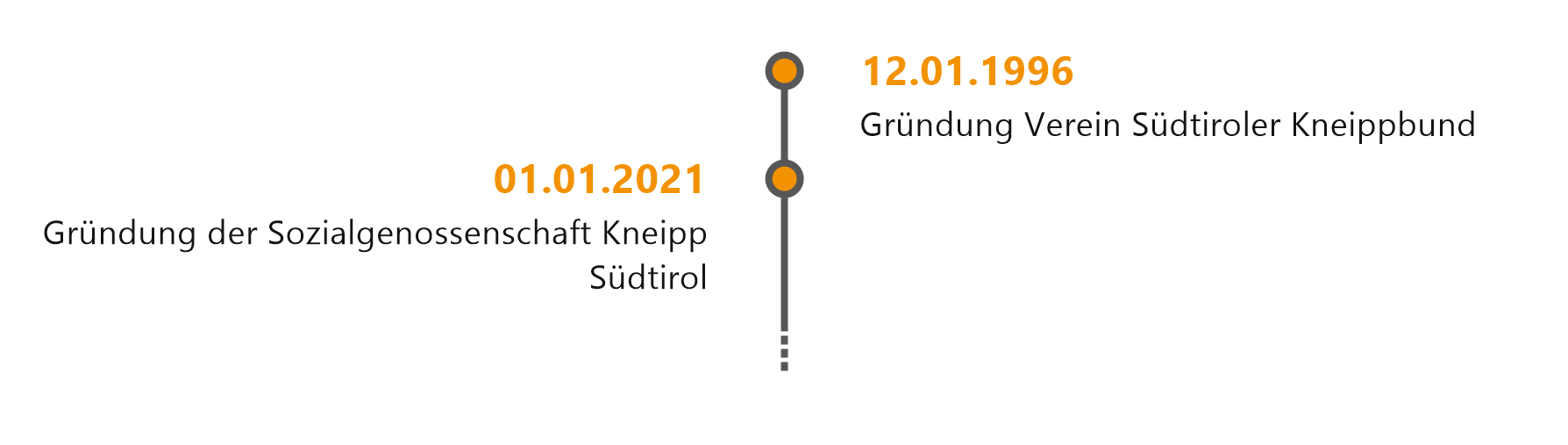 AUFBAU, FÜHRUNG UND VERWALTUNGAufbau und Zusammensetzung der sozialen MitgliederbasisGovernance- und Kontrollsystem, Gliederung, Verantwortung und Zusammensetzung der OrganeDaten Verwaltungsräte – VWR:Beschreibung der Mitglieder des Verwaltungsrates:Ernennungsform und AmtsdauerDie Verwaltungsratsmitglieder werden durch die Mitglieder im Rahmen einer Vollversammlung für 3 Jahre gewählt. Der akutelle Verwaltungsrat bleibt bis zur Genehmigung der Bilanz 2025 im Amt.Anzahl VWR-Sitzungen/Jahr + durchschnittliche TeilnahmeIm Jahr 2023 wurden 9 Verwaltungsratssitzungen abgehalten.
An den Verwaltungsratssitzungen haben immer mehr als 90% der Verwaltungsratmitglieder teilgenommen.
Bei den Sitzungen geht es vor allem darum, Argumente in Diskussionen zu vertiefen, Projekte auszuarbeiten und die Aufgaben zu verteilen. Jede hat das selbe Recht, Argumente und Ideen anzubringen.
Rechtspersonen:Art des KontrollorgansEs wurde kein Kontrollorgan ernannt. Teilnahme und Teilnahmemethoden der Mitglieder (letzte 3 Jahre):Tagesordnungspunkte im Rahmen der Verwaltungsrat Sitzungen sind: Besprechung des Protokolls der letzten Sitzung, aktuell Informationen und Entwicklungen des anstehenden Programmes. Die Mitglieder werden über wichtige Entscheidungen für die Abstimmung informiert und im Rahmen der Vollversammlung involviert.Erfassung der wichtigsten StakeholderArt der Stakeholder:Anteil der öffentlichen Partnerschaften: 0,00%Einflussniveau und Priorität 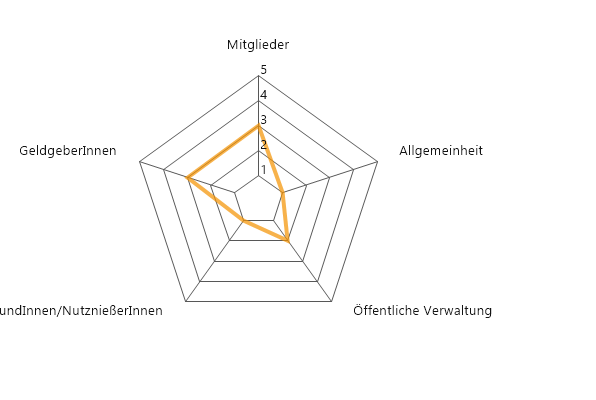 SKALA:1- Information 2- Beratung/Rücksprache3- Co-Programmierung/Planung4- Co-Produktion5- Co-ManagementArt der Zusammenarbeit:Systeme zur Feedback-Erfassung0 ausgegebene Fragebögen0 eingeleitete Feedback-VerfahrenKommentare zu den DatenEs wurde 2023 keine Umfrage gemacht.PERSONEN, DIE FÜR DIE ORGANISATION TÄTIG SINDArt, Anzahl und Zusammensetzung des Personals (vergütet oder ehrenamtlich)Beschäftigungen/Auflösungen:Einstellungen/Umwandlungen:*  Aufnahme von Arbeitslosen/Praktikanten           * von befristet auf unbefristetoder anderweitig BeschäftigtenArt des beschäftigten Personals (Zusammensetzung)Personal nach Einstufung und Vertragsart:Zusammensetzung des Personals nach Dienstalter:Bildungsniveau der Beschäftigten:Art der Beschäftigten mit bescheinigter und nicht bescheinigter Benachteiligung:0 Anzahl der Beschäftigten mit Benachteiligung, die Mitglieder der Genossenschaft sind0 Anzahl der Beschäftigten mit Benachteiligung und unbefristetem VertragEhrenamtliche MitarbeiterInnen:Umgesetzte Weiterbildungs- und Aufwertungsprojekte/maßnahmenBerufliche Weiterbildung:Weiterbildung Gesundheit und Sicherheit:Arbeitsverträge der BeschäftigtenVertragstyp und Arbeitszeiten:Art der Tätigkeiten, die von Ehrenamtlichen durchgeführt werdenOrganisation von Weiterbildungen, Marketing, Networking, VerwaltungsaufgabenZusammensetzung der Vergütungen, Löhne, Amtsentschädigungen und Spesenrückvergütungen für ehrenamtliche Mitarbeiter „Bezüge, Honorare oder Entgelte jeglicher Natur für Mitglieder der Verwaltungs- und Kontrollorgane, Führungskräfte und Mitglieder“Angewandte Kollektivverträge für die Beschäftigten: 0Verhältnis zwischen maximalem und minimalem Brutto-Jahreslohn der Beschäf-tigten der Organisation0,00 € / 0,00 €Falls für Ehrenamtliche die Möglichkeit der Spesenrückvergütung gegen Vorlage einer Eigenerklärung in Anspruch genommen wird: Regelung, Jahres-Gesamtbetrag der Spesenrückvergütungen und Anzahl der NutzerInnenJahresgesamtbetrag der Spesenrückvergütungen für Ehrenamtliche: 0,00 €Anzahl der EmpfängerInnen: 0Regelung der Spesenrückvergütungen für Ehrenamtliche: Nicht vorhandenZIELE UND TÄTIGKEITENWertedimensionen und Social-Impact-Ziele (kurz-, mittel-, langfristig)Wirtschaftliche Entwicklung des Einzugsgebietes, Fähigkeit zur Schaffung wirtschaftlichen Mehrwerts, Aktivierung „gemeinschaftlicher“ wirtschaftlicher Ressourcen ist Steigerung des Durchschnittseinkommens oder des durchschnittlichen Nettovermögens pro Kopf:
Nicht vorhandenDemokratische und inklusive Governance, Umsetzung von Multi-Stakeholder-Governance-Modellen (Stakeholder Engagement) ist Steigerung der Anzahl an Frauen/Jugendlichen/sonstigen Kategorien in Entscheidungsorganen (% Frauen/Jugendliche/sonstige Kategorien in Spitzenpositionen von Entscheidungsorganen, gemessen an der Gesamtzahl der Mitglieder):
Vor allem Frauen haben die Möglichkeit bei der Genossenschaft als Referentinnen oder Expertinnen tätig zu sein.Partizipation und Inklusion der Beschäftigten, Einbeziehung der Beschäftigten, Berufliche Entwicklung der Beschäftigten ist Steigerung des Wohlbefindens der Beschäftigten oder Reduzierung überqualifizierter Beschäftigter (% der Beschäftigten mit einem höheren Bildungsniveau als unter den übrigen Beschäftigten, welche denselben Beruf ausüben):
Nicht vorhandenBeschäftigungsresilienz/Krisenfestigkeit der Beschäftigung, Fähigkeit zur Schaffung von Beschäftigung, Fähigkeit zur Erhaltung von Beschäftigung ist Steigerung der Beschäftigung unter den 20- bis 64-Jährigen im Bezugsgebiet oder % des Übergangs von instabilen zu stabilen Arbeitsverhältnissen im Laufe eines Jahres /% der Beschäftigen in instabilen Arbeitsverhältnissen (befristete MitarbeiterInnen) zum Zeitpunkt t0, die ein Jahr später ein stabiles Arbeitverhältnis haben (unbefristet), gemessen an der Gesamtzahl der befristet Beschäftigen zu t0:
Nicht vorhandenVeränderungen für direkte und indirekte Empfänger, Wohlbefinden benachteiligter Beschäftigter ist Reduzierung der Benachteiligung und persönliche Entwicklung der benachteiligten Personen:
Nicht vorhandenVeränderungen für direkte und indirekte Empfänger, Verbesserung/Erhaltung der Lebensqualität (direkte Empfänger/NutzerInnen) ist Steigerung des Wohlbefindens der NutzerInnen oder Steigerung des % jener Personen, die mit ihrer Lebensqualität zufrieden sind (Zufriedenheit mit dem eigenen Leben: Prozentsatz der über 14-Jährigen, die eine Punktezahl zwischen 8 und 10 angegeben haben, gemessen an der Gesamtheit aller über 14-Jährigen) :
Die Schulungen und Seminare steigern das Wohlbefinden und die Lebensqualität.Veränderungen für direkte und indirekte Empfänger, Verbesserung der Lebensqualität (Angehörige) ist Reduzierung des Asymmetrie-Index Familienarbeit (Zeit, die 25- bis 44-jährige Frauen der Familienarbeit/Hausarbeit widmen, gemessen an der Gesamtzeit 100, die beide Partner für Familienarbeit/Hausarbeit aufbringen):
Nicht vorhandenQualität und Verfügbarkeit von Leistungen, Verfügbarkeit des Angebots, Qualität und Wirksamkeit der Leistungen ist Aufbau eines integrierten Angebotssystems:
Aufbau/ Erweiterung des AngebotsBeziehungen zur Bevölkerung und Entwicklung im Einzugsgebiet, Aktivierung von Community-Building-Prozessen ist Steigerung der sozialen Partizipation (% der über 14-Jährigen, die sich in den vergangenen 12 Monaten mindestens einmal sozial beteiligt haben, gemessen an der Gesamtheit aller über 14-Jährigen):
Nicht vorhandenBeziehungen zur Bevölkerung und Entwicklung im Einzugsgebiet, Transparenz gegenüber der Bevölkerung ist Steigerung des allgemeinen Vertrauens (% der über 14-Jährigen, die andere Menschen im Allgemeinen für vertrauenswürdig halten, gemessen an der Gesamtheit aller über 14-Jährigen):
Nicht vorhandenBeziehungen zur Bevölkerung und Entwicklung im Einzugsgebiet, Entwicklung und Förderung des Einzugsgebiets ist Steigerung der Konsistenz des historischen städtischen Gefüges (% der Gebäude in ausgezeichnetem oder gutem Zustand, gemessen an der Gesamtheit aller vor 1919 errichteten Wohngebäude) oder Reduzierung der Unzufriedenheit mit der Landschaft des Wohnortes (% der über 14-Jährigen, laut denen die Landschaft des Wohnortes augenscheinlich in schlechtem Zustand ist, gemessen an der Gesamtheit aller über 14-Jährigen):
Nicht vorhandenEntwicklung des Unternehmertums und innovativer Prozesse, Kreativität und Innovation ist Steigerung der Innovation an Produkten/Diensten im Produktionssystem (% der Unternehmen, die über einen Dreijahreszeitraum Innovationen an Produkten/Diensten eingeführt haben, gemessen an der Gesamtheit aller Unternehmen mit mindestens 10 MitarbeiterInnen):
Nicht vorhandenEntwicklung des Unternehmertums und innovativer Prozesse, Trend zum Unternehmertum ist Steigerung der Inzidenz wissensbasierter Berufe (% der Beschäftigten mit Universitätsabschluss (Isced 5, 6, 7 und 8) in wissenschaftlich-technischen Berufen (Isco 2-3), gemessen an der Gesamtheit aller Beschäftigten):
Nicht vorhandenAuswirkungen auf die Politik, Einsparungen für die Öff. Verwaltung ist Steigerung der Umlagerung öffentlicher Ressourcen:
Nicht vorhandenAuswirkungen auf die Politik, Beziehungen zu öffentlichen Einrichtungen ist Erweiterung und Stabilisierung der kooperativen Programmierungs- und Planungsprozesse (co-programmazione und co-progettazione):
Nicht vorhandenÖkologische Nachhaltigkeit, Schutz und Erhaltung der Umwelt ist Steigerung der Entsorgung von Siedlungsabfällen in Deponien (% der in Deponien entsorgten Siedlungsabfälle, gemessen an der Gesamtheit der gesammelten Siedlungsabfälle):
Nicht vorhandenÖkologische Nachhaltigkeit, Förderung verantwortungsbewussten und umweltfreundlichen Verhaltens ist Steigerung der Zufriedenheit mit der Umweltsituation (% der über 14-Jährigen, die mit der Umweltsituation (Luft, Wasser, Lärm) sehr oder relativ zufrieden sind, gemessen an der Gesamtheit aller über 14-Jährigen):
Nicht vorhandenTechnologische Entwicklung, Einsatz von ICT (Informations- und Kommunikationstechnologien), Kompetenzen im Bereich ICT ist Steigerung der Wirksamkeit und Effizienz des Systems mithilfe neuer Technologien:
Auf die Cloud auf die alle Verwaltungsräte Zugriff haben. Regelmäßige Treffen über Zoom. Neue Homepage.OutputDie Sozialgenossenschaft Kneipp Südtirol  bietet qualitativ hochwertige Aus- und Weiterbildung für ihre Mitglieder und Interessierte im Bereich der Kneipp-Philosophie an, ausgedehnt auf Themen, die an die 5-Säulen von Kneipp angelehnt sind. Die Weiterbildungsangebote steigern die fachliche Expertise der Mitglieder, aber auch von Interessierten, welche oftmals auch im pädagogischen Bereich oder im Bereich Gesundheitsförderung tätig sind.Empfängertypen (Sozialgenossenschaften des Typs A)Bezeichnung des Dienstes: Aus-, Fort- und Weiterbildung
Inanspruchnahme des Dienstes in Tagen : 0
Art interner Tätigkeiten des Dienstes: FortbildungArt externer Tätigkeiten (Treffen/Veranstaltungen zusammen mit der lokalen Bevölkerung)Anzahl externer Tätigkeiten: 0Art externer Tätigkeiten: Weitere Empfängertypen, die nicht in der obigen Auflistung vorkommenDie Weiterbildungsangebote steigern die fachliche Expertise der Mitglieder, aber auch von Interessierten, welche oftmals auch im pädagogischen Bereich oder im Bereich Gesundheitsförderung tätig sind.Outcome für direkte und indirekte Empfänger und StakeholderDie fachliche Weiterbildung der Teilnehmerinnen. Das Bewusstsein für Gesundheitsförderung im präventiven Bereich der Teilnehmerinnen steigern.Organisations-, Management- und Qualitätszertifikate (falls vorhanden)Die Kneipp Südtirol Sozialgenossenschaft hat noch keine Qualitätszertifikate.Erläuterung des Verwirklichungsgrades der festgesetzten Managementziele, allfällige für die Verwirklichung (oder mangelnde Verwirklichung) der festgesetzten Ziele relevante Faktoren beschreibenEs ist uns gelungen, in den sozialen Medien unsere Präsenz zu starken. Es konnten einige Veranstaltung in Präsenz und auch online durchgeführt werden. Wir haben unser Fort- und Weiterbildungsprogramm ausgeweitet. Es gibt jetzt eine anerkannte Ausbildung zum Kneipp Gesundheitsberater, die entsprechend der Säulen der Kneipp´schen Philosophie in einzelnen Module angeboten wird. Sponsor- und Verkaufspakete (Kneipp-Friend) wurden wieder angeboten und die Zusammenarbeit mit den Kneipptreffs wurde weiter gefestigt. 
Elemente/Faktoren, welche die Verwirklichung der institutionellen Zwecke kompromittieren könnten und Verfahren zur Vermeidung solcher SituationenDurch die Pandemie wurden viele Veranstaltungen auch online geplant. Dennoch hat die Kneipp Südtirol Sozialgenossenschaft geschafft erfolgreich Kurse in Präsenz durchzuführen. WIRTSCHAFTLICH-FINANZIELLE SITUATIONHerkunft der wirtschaftlichen Ressourcen mit getrennter Angabe öffentlicher und privater EinnahmenUmsatzerlöse:Eigenkapital:Gewinn- und Verlustrechnung:Zusammensetzung des gezeichneten Kapitals:Gesamtleistung:Personalaufwand:Fähigkeit zur Diversifizierung der AuftraggeberHerkunft der Einnahmen 2023:Mit untenstehender Tabelle kann fakultativ eine Aufteilung der Einnahmen nach Tätigkeitsfeldern erfolgen:Inzidenz öffentlicher/privater Einnahmequellen auf die Gesamtleistung 2023:Spezifische Informationen zu Spendensammlungen/fundraising/crowfounding (falls vorgesehen)Förderung von Initiativen zur Mittelbeschaffung durch Spendensammlungen:Keine aktive Förderung von SpendenAllgemeine und spezifische Zwecke der Spendensammlungen im Bezugszeit-raum, verwendete Instrumente zur Information der Öffentlichkeit bzw. Informationskampagnen über die gesammelten Spenden und deren EinsatzNicht durchgeführtMeldungen der Verwaltungsratsmitglieder betreffend allfälliger Schwachpunkte im Management und Erläuterung der entsprechenden GegenmaßnahmenAngeben, falls vorhanden:Es wurden keine Schwachpunkte gemeldet.UMWELTINFORMATIONENArt der Umweltauswirkungen der ausgeübten TätigkeitStrategie und Methoden für den Umgang mit den angeführten Umweltauswir-kungenInterne Strategien für den Umgang mit den Umweltauswirkungen :Erziehung zum Umweltschutz:Events/Initiativen zur Sensibilisierung für Umweltthemen:Indikatoren für Umweltauswirkungen (Energie- und Rohstoffverbrauch, Abfall-volumen etc.) und Veränderung der entsprechenden WerteVerbrauchsindex:INFORMATIONEN ZUR WIEDERBELEBUNG VON GEMEINSCHAFTSGÜTERNArt der TätigkeitAktivierung von Dienstleistungen, um den Bedürfnissen der Bevölkerung gerecht zu werden und die Lebensqualität zu verbessernKurze Beschreibung der diesbezüglich umgesetzten Tätigkeiten und der damit erreichten AuswirkungenWir haben direkt Kurse erfolgreich zur Erhaltung der allgemeinen Gesundheit nach der Kneipp`schen Philosophie durchgeführt und auch unsere angebunden Kneipp Treffs führen regelmässige gesundheitsfördernde Maßnahmen durch. Merkmale der umgesetzten EingriffeGeografische Angaben:KleingemeindenNaturgebieteEinbindung der BevölkerungEvents/Initiativen zur Sensibilisierung für die Wiederbelebung von GemeinschaftsgüternIndikatorenSONSTIGE NICHTFINANZIELLE INFORMATIONENFür die Abfassung der Sozialbilanz relevante Rechtsstreitigkeiten/anhängige Streitfälle/Verfahren/StrafbescheideEs gibt keine Rechtsstreitigkeiten/anhängige Streitfälle/Verfahren/Strafbescheide.Weitere Aspekte sozialer Natur, Gleichberechtigung der Geschlechter, Wahrung der Menschenrechte, Bekämpfung der Korruption etc.Es ist unser Anliegen, nach dem Prinzip der Gleichberechtigung und der Wahrung der Menschenrechte zu agieren. Wir tragen dieser Überzeugung der Genossenschaft und Ausrichtung unseres Angebotes Rechnung. Unsere Veranstaltungen stehen allen Interessierten offen. Die Kneipp Südtirol Sozialgenossenschaft hat eine Frau als Präsidentin an der Spitze. Der Verwaltungsrat besteht zu 100% aus Frauen. Die Teilnehmer an den Veranstaltungen sind meist weiblich.Informationen zu den Versammlungen der mit der Verwaltung und Genehmi-gung der Bilanz betrauten Organe, Anzahl der TeilnehmerInnenDer Verwaltungsrat hat den Bilanzentwurf erstellt und genehmigt. 
Die Vollversammlung zur Genehmigung der Bilanz zum 31.12.2022 erfolgte am 16.04.2023. Es waren 12 Mitglieder anwesend.In den Versammlungen behandelte, relevante Themen und getroffene Entschei-dungenDem Verwaltungsrat wird ein Verwaltungsgeld ausbezahltDie Genossenschaft/das Sozialunternehmen hat das Organisationsmodell lt. Ges. 231/2001 eingeführt?NeinDie Genossenschaft/das Sozialunternehmen hat die Legalitätsbewertung erhalten?NeinDie Genossenschaft/das Sozialunternehmen hat Qualitätszertifizierungen für die Dienstleistungen/Produkte/Prozesse erhalten?NeinÜBERWACHUNG DER SOZIALBILANZ DURCH DAS KONTROLLORGAN (Methoden zur Durchführung der Ergebnisse)Der Bericht des Kontrollorgans, der einen wesentlichen Bestandteil der Sozialbilanz selbst bildet, muss der Überwachung der einzelnen unten angeführten Punkte und den entspre-chenden Ergebnissen Rechnung tragen.Hinweis für SOZIALGENOSSENSCHAFTEN (UND IM ALLGEMEINEN FÜR GENOSSEN-SCHAFTEN): Es wird darauf hingewiesen, dass Art. 6 - Absatz 8 – lit. a) des Ministerialdekre-tes vom 04.07.2019 "Leitlinien zur Erstellung der Sozialbilanz für Körperschaften des dritten Sektors“) – die Befreiung für Sozialgenossenschaften von den Bestimmungen des Art. 10 des GvD Nr. 112/2017 vorsieht, da sie in Bezug auf das interne Kontrollorgan und dessen Über-wachungstätigkeit als genossenschaftliche Körperschaft der genossenschaftsspezifischen Gesetzgebung unterworfen sind. Diesbezüglich betont die Vorschrift des Ministerialdekretes vom 04.07.2019 die bereits vom Ministerium für Arbeit und Sozialpolitik ausgesprochene Orientierung (Prot. 2491 vom 22.02.2018 und darauffolgende Anmerkung/“nota“ vom 31.01.2019), welche die Bestim-mungen des Artikels 10 des GvD Nr. 112/2017 in Bezug auf das interne Kontrollorgan als nicht anwendbar für Sozialgenossenschaften ansieht, mit der Folge, dass in Genossenschaf-ten das Kontrollorgan nicht verpflichtet ist, die Sozialbilanz zu überwachen.b) für andere Körperschaften des dritten Sektors, die nicht zu den Sozialunterneh-men/Sozialgenossenschaften gehören: Einhaltung der sozialen Zielsetzung unter besonderer Berücksichtigung der Bestimmungen von GvD Nr. 117/2017 betreffend: (Art. 5, 6, 7 und 8)Zusätzlich zur gemeinnützigen Zielsetzung der Organisation muss die ausgeübte Tätigkeit (bzw. die verschiedenen ausgeübten Tätigkeiten) zu den Tätigkeiten im allgemeinen Interesse lt. Art. 5, Absatz 1 des GvD 117/2017 zählen. Weitere ausgeübte Tätigkeiten müssen im Sinne des Art. 6 sekundär und instrumentell zu der im allgemeinen Interesse ausgeübten Haupttätigkeit sein.  Bei der jährlichen Mittelbeschaffung und Spendensammlung muss die Einhaltung der Grundsätze der Wahrheitsgetreue, Transparenz und Korrektheit gegenüber Unterstützer und Öffentlichkeit gemäß Art. 7, Absatz 2 gewährleistet sein; Das Fehlen von Gewinnabsichten; dies beinhaltet gemäß Art. 8, Abs. 1 und 2 die Verwendung des Vermögens in all seinen Teilen (Einnahmen, Rendite, Erlöse, Einkünfte jeglicher Art) für die im Statut vorgesehenen Tätigkeiten im allgemeinen Interesse;Einhaltung des Verbots der direkten und indirekten Gewinnausschüttung, der Ausschüttung von Verwaltungsüberschüssen, Fonds und Rücklagen an Gründer, Mitglieder, Beschäftigte und MitarbeiterInnen, Verwaltungsratsmitglieder und sonstige Mitglieder der Gesellschaftsorgane unter Berücksichtigung von Art. 8, Absatz 3, lit. a) bis e).Bericht des KontrollorgansDas es sich um eine Sozialgenossenschaft handelt, ist Kneipp Südtirol den Bestimmungen bezüglich des Kontrollorgans der genossenschaftsspezifischen Gesetzgebung unterworfen.Bezeichnung der OrganisationKneipp Südtirol SozialgenossenschaftSteuernummer01591430218MwSt.-Nr.02661570214Rechtsform und Qualifikation gemäß Kodex des Dritten SektorsSozialgenossenschaft des Typs AAdresse des Rechtssitzes und anderer GeschäftsstellenLaubendurchgang 22 - APPIANO SULLA STRADA DEL VINO * EPPAN AN DER WEINS (BZ)Nr. Eintragung in das GenossenschaftsregisterC135067Telefon335 1050983FaxWebseitewww.kneipp.itE-Mailadresseinfo@kneipp.itPec-Adressekneipp@pecmail.bz.itAteco-Kodexe        85.59.90BezeichnungBeitrittsjahrVornameSonstige BeteiligungenAnteileRaiffeisenverband Südtirol500,00AnzahlArt der Mitglieder0Arbeitende Mitglieder27Freiwillige Mitglieder0NutznießerInnen der Dienstleistungen mit Mitgliedschaft0Juridische Personen/Mitglieder0Unterstützende Mitglieder und FördermitgliederName und Nachname VerwalterVertreter einer juridischen Person (ja/nein)GeschlechtAlterDatum des AmtsantrittsEtwaige Verwandtschaft mit mindestens einem anderen VerwalterAnzahl MandateFunktionen in Kontroll-, Risiko-, Ernennungs-, Vergütungs- und NachhaltigkeitsausschüssenMitglied im VWR von Tochter- und/oder Muttergesellschaften bzw. in der Gruppe/im KonsortiumAngeben, ob es sich um PräsidentIn/ VizepräsidentIn/ Delegierter/Bevollmächtigter handelt bzw. andere wichtige Informationen angebenChristine MoserNeinWeiblich4416.04.2023nein1NeinPräsidentinAngelika ThalerNeinWeiblich5616.04.2023nein1NeinVizepräsidentinMonika EnglNeinWeiblich5416.04.2023nein1NeinVerwaltungsratsmitgliedMaria StiegerNeinWeiblich6316.04.2023nein1NeinVerwaltungsratsmitgliedTheresa WegerNeinWeiblich6716.04.2023nein1NeinVerwaltungsratsmitgliedAnzahlVWR-Mitglieder5Mitglieder gesamt (Personen)0davon Männer5davon Frauen0davon Personen mit Benachteiligung5davon Personen ohne Benachteiligung0davon arbeitende Mitglieder5davon freiwillige Mitglieder0davon NutznießerInnen mit Mitgliedeschaft0davon unterstützende Mitglieder bzw. Fördermitglieder0davon Vertreter einer juridischen Person 0SonstigesNameTypologieJahrMitgliederversammlungDatumTagesordnungspunkte% Teilnahme% Vollmachten2021119.02.20211. Begrüßung durch die Präsidentin Christine Moser Eschgfeller
2. Genehmigung des Protokolls der letzten Vollversammlung vom 30.10.2020 lt. Anhang
3. Vorstellung der Sponsoren
4. Kassa- und Tätigkeitsbericht vom Südtiroler Kneippverband 2020
5. Genehmigung der Jahresabrechnung vom Südtiroler Kneippverband 2020
6. Genehmigung des Haushaltsvoranschlages der Sozialgenossenschaft Kneipp Südtirol 2021
7. Tätigkeitsvorschau der Sozialgenossenschaft Kneipp Südtirol 2021
8. Allfälliges
1,000,002022123.04.2022
Begrüßung durch die Obfrau Christine Moser, Ernennung der SchriftführerIn und Ernennung der Stimmzähler
Genehmigung des Jahresabschlusses zum 31.12.2021 
Beschlussfassung über die Verwendung des Reingewinnes
Genehmigung der Sozialbilanz zum 31.12.2021 
Festlegung der Vergütung an die Mitglieder des Verwaltungsrates 
Festlegung der Anzahl der Mitglieder des Verwaltungsrates laut Art. 29 des Statuts
Wahl der Mitglieder des Verwaltungsrates
Tätigkeitsbericht (Rückblick und Vorschau)
Allfälliges25,000,002023116.04.20231. Kassa- und Tätigkeitsbericht der Sozialgenossenschaft 2022;
2. Genehmigung der Bilanz zum 31.12.2022;
3. Genehmigung der Sozialbilanz zum 31.12.2022;
4. Tätigkeitsvorschau der Sozialgenossenschaft Kneipp Südtirol 2023;
5. Festlegung der Vergütung an die Mitglieder des Verwaltungsrates;
6. Neuwahlen Verwaltungsrat;
7. Allfälliges.44,400,00Art der StakeholderMethode der EinbindungIntensität der BeteiligungPersonal0Nicht vorhandenMitgliederInfo Mails
persönliche Telefonate 
Whatsapp Gruppe Webseite
Social Media, Newsletter3- Co-Programmierung/PlanungGeldgeberInnenInfoPakete3- Co-Programmierung/PlanungKundInnen/NutznießerInnenWebseite 
Social Media 
Newsletter1- Information Lieferanten0Nicht vorhandenÖffentliche VerwaltungAnsuchen2- Beratung/RückspracheAllgemeinheitWebseite 
Social Media 
Newsletter1- Information BeschreibungArt der Organisation/des SubjektesArt der ZusammenarbeitForm der ZusammenarbeitAnzahlBeschäftigte0Gesamtzahl der Beschäftigten im Bezugsjahr0Männer0Frauen0Unter 350Über 50AnzahlAuflösungen0Gesamtzahl der Entlassungen/Kündigungen im Bezugsjahr0Männer0Frauen0Unter 350Über 50AnzahlEinstellungen0Neueinstellungen im Bezugsjahr*0Männer0Frauen0Unter 350Über 50AnzahlUmwandlungen0Umwandlungen im Bezugsjahr*0Männer0Frauen0Unter 350Über 50ArbeitsvertragMit unbefristetem VertragMit befristetem VertragGesamt00Führungskräfte00Quadri00Angestellte00Arbeiter00Gelegenheitsarbeiter00Sonstiges00Angestellt am 2023Angestellt am 2022Gesamt00 < 6 Jahre 006-10 Jahre0011-20 Jahre00> 20 Jahre00Anzahl BeschäftigteProfile0Totale Beschäftige0Verantwortliche/r eines strategischen Unternehmensbereiches0Geschäftsleitung/Unternehmensleitung0KoordinatorIn einer operativen Einheit und/oder von komplexen Diensten0Büroleitung/KoordinatorIn 0Davon ErzieherInnen0Davon PflegehelferInnen (OSS)0ArbeiterInnen0KinderbetreuerInnen0HausbetreuungshelferInnen0AnimateurInnen0Kulturelle MediatorInnen0LogopädInnen0PsychologInnen0SoziologInnen0Fachpersonen für die Arbeitseingliederung0FahrerInnen0Landwirtschaftliche MitarbeiterInnen0Fachpersonen für Umwelthygiene0KöchInnen0KellnerInnenDavon benachteiligte MitarbeiterInnen0Beschäftigte mit Anstellungsverhältnis insgesamt0davon Beschäftigte mit bescheinigter Benachteiligung (lt. Ges. Nr. 381/1991 etc.)0davon Beschäftigte mit anderweitiger, nicht bescheinigter Benachteiligung (in sozial schwierigen Situationen)Praktikanten, stage, ZivildienerInnen0Insgesamt0davon Praktika und stage0davon ZivildienerInnenAnzahl BeschäftigteBildungsniveau0Forschungsdoktorat0Master 2.Ebene 0Magister/Magistra0Master 1.Ebene0Bachelor0Oberschulabschluss0Mittelschulabschluss0SonstigesGesamtzahlArt der Benachteiligungdavon Beschäftigtedavon Praktika und stage0Benachteiligte Personen insgesamt000Körperlich und/oder geistig beeinträchtigte Personen lt. Ges. 381/91000Personen mit psychischer Beeinträchtigung lt. Ges. 381/91000Personen mit Abhängigkeiten lt. Ges. 381/91000Minderjährige im arbeitsfähigen Alter mit einer schwierigen familiären Situation lt. Ges. 381/91000Inhaftierte und Internierte in den Strafvollzugsanstalten lt. Ges. 381/91000sozial Benachteiligte (ohne Bescheinigung) oder stark Benachteiligte gemäß EU-Verordnung 651/2014 , die nicht bereits im Verzeichnis aufscheinen00Anzahl EhrenamtlicheArt der Ehrenamtlichen0Gesamtzahl0Davon ehrenamtliche Mitglieder 0Davon ehrenamtliche ZivildienerInnenStunden gesamtThemaAnzahl TeilnehmerInnenWeiterbildungsstunden pro KopfVerpflichtend/fakultativGetragene Kosten0000,00Nein0,00Stunden gesamtThemaAnzahl TeilnehmerInnenWeiterbildungsstunden pro KopfVerpflichtend/fakultativGetragene Kosten0000,00Nein0,00Anzahl Unbefristet VollzeitTeilzeit0Insgesamt000davon Männer000davon Frauen00Anzahl BefristetVollzeitTeilzeit0Insgesamt000davon Männer000davon Frauen00AnzahlSaisons-/Gelegenheitsarbeit 0Insgesamt0davon Männer0davon FrauenAnzahlSaisons-/Gelegenheitsarbeit 0Insgesamt0davon Männer0davon FrauenArt der VergütungBruttoentgelt pro JahrMitglieder VerwaltungsratAmtsentschädigung2700,00Aufsichtsräte/Mitglieder KontrollorganAmtsentschädigung0,00FührungskräfteEntlohnung0,00MitgliederNicht definiert0,00GesamtanzahlNutzerInnen-Kategorie0Sehr schwere Beeinträchtigung (A)0Vollinvalidität (B)0Schwere Beeinträchtigung (C)0Mäßige Beeinträchtigung (D)0Leichte Beeinträchtigung (E)0Senioren0Minderjährige202320222021Private Beiträge1.528,50 €1.844,76 €8.950,80 €Öffentliche Beiträge38.804,89 €36.804,89 €40.856,95 €Umsatzerlöse von öffentlichen Körperschaften für die Führung von sozialen, sozio-sanitären und erzieherischen Diensten1.600,00 €3.917,00 €2.362,00 €Umsatzerlöse von öffentlichen Körperschaften für die Führung sonstiger Dienste (Instandhaltung von Grünanlagen, Reinigung…)0,00 €0,00 €0,00 €Umsatzerlöse von privaten Bürgern 14.541,90 €27.344,37 €10.895,44 €Umsatzerlöse von privaten Unternehmen4.550,28 €12.506,50 €12.181,60 €Umsatzerlöse von privaten Non-Profit Organisationen 0,00 €0,00 €0,00 €Sonstige Erlöse 57,79 €10,62 €1.613,17 €Umsatzerlöse von Konsortien und/oder sonstigen Genossenschaften0,00 €1.860,00 €0,00 €202320222021Gezeichnetes Kapital2.700,00 €2.700,00 €18.572,43 €Summe Rücklagen 38.566,24 €30.068,29 €0,00 €Jahresüberschuss/Jahresfehlbetrag -3.445,84 €21.385,00 €19.431,11 €Summe Eigenkapital 50.065,90 €54.153,29 €33.451,29 €202320222021Jahresüberschuss/Jahresfehlbetrag-3.445,84 €21.385,00 €19.431,11 €Etwaige Rückvergütungen an Mitglieder aus der Gewinn- und Verlustrechnung0,00 €0,00 €0,00 €Betriebserfolg (A-B EU-Bilanz)-3.477,76 €21.533,15 €19.430,04 €Gezeichnetes Kapital202320222021Gezeichnetes Kapital von freiwilligen Mitgliedern 2.500,00 €2.500,00 €18.372,43 €Gezeichnetes Kapital von arbeitenden Mitgliedern 0,00 €0,00 €0,00 €Gezeichnetes Kapital von Nutznießern (Mitglieder)0,00 €0,00 €0,00 €Gezeichnetes Kapital von juridischen Personen (Mitglieder) 200,00 €200,00 €200,00 €Von unterstützenden Mitgliedern/Fördermitgliedern gezeichnetes Kapital0,00 €0,00 €0,00 €Zusammensetzung der unterstützenden Mitglieder2023Sozialgenossenschaften0,00 €Ehrenamtliche Vereine0,00 €202320222021Produktionswert (Posten Gesamt A. der EU-Bilanz)59.083,36 €84.288,14 €76.859,96 €202320222021Summe Personalaufwand (Position B.9 der Gewinn- und Verlustrechnung der EU-Bilanz)0,00 €0,00 €11.232,09 €Personalaufwand, welcher in der Position B.7 der Gewinn- und Verlustrechnung der EU-Bilanz enthalten ist0,00 €0,00 €0,00 €Anteil Personalaufwand zur Gesamtleistung0,00 %0,00 %14,61 %2023Öffentliche KörperschaftenPrivate OrganisationenGesamtVerkauf von Gütern0,00 €534,71 €534,71 €Erbringung von Dienstleistungen0,00 €4.015,57 €4.015,57 €Verarbeitung durch Dritte0,00 €0,00 €0,00 €Teilnahmegebühren/Tarifeinnahmen durch KlientInnen1.600,00 €14.255,00 €15.855,00 €Sonstige Erlöse0,00 €286,90 €286,90 €Beiträge und Spenden36.804,89 €1.528,50 €38.333,39 €Zuschüsse/Subventionen und Einnahmen aus Programmierung/Planung0,00 €0,00 €0,00 €Sonstiges0,00 €57,79 €57,79 €2023Öffentliche KörperschaftenPrivate OrganisationenGesamtSoziale Betreuungsdienste0,00 €0,00 €0,00 €Erzieherische Dienste 0,00 €0,00 €0,00 €Sanitäre Dienste0,00 €0,00 €0,00 €Sozio-sanitäre Dienste0,00 €0,00 €0,00 €Andere Dienste0,00 €0,00 €0,00 €Beiträge0,00 €0,00 €0,00 €20232023Inzidenz öffentlicher Einnahmequellen 38.404,89 €65,00 %Inzidenz privater Einnahmequellen 20.678,47 €35,00 %BildungsthemaStunden gesamtAnzahl TeilnehmerInnenPersonal/lokale BevölkerungTitel Event/InitiativeThemaOrtZielgruppeVerbrauch im BezugsjahrMesseinheitStrom: Energieverbrauch (Wert)Gas/Methangas: Jährlicher CO2-AusstoßTreibstoffWasser: Jährlicher WasserverbrauchProduzierte SonderabfällePapierKunststoff: Plastikverbrauch/Verpackung in kgTitel Event/InitiativeThemaOrtZielgruppeKNEIPP BASIC FRÜHJAHR Die ganzheitliche und natürliche Gesundheitslehre nach Sebastian Kneipp Nals, Kräutererbe Bacherhof und Sarntal, Eschgfeller Atem der BergeInteressierte, die einen wesentlichen Beitrag für Ihre persönliche Gesundheitsentwicklung setzen möchtenNumerologieDie Numerologie ist eine der ältesten Wissenschaften, die sich mit der Zahlendeutung beschäftigt. In Namen und Geburtsdatum eines jeden Menschen sind Zahlenwerte enthalten, die bestimmte Bedeutung haben. Diese persönlichen Zahlen lassen Rückschlüsse auf den Charakter und den Lebensweg zu. Sie zu ermitteln und zu deuten, ist die Aufgabe der Numerologie.Online WebinarAlle Kneipp InterssiertenINFOABEND ZUR AUSBILDUNG GANZHEITLICHE:R KNEIPP GESUNDHEITSTRAINER:INAUSBILDUNG GANZHEITLICHE:R KNEIPP GESUNDHEITSTRAINER:INOnline WebinarKneipp InteressiertenKNEIPP-SPRECHSTUNDE MIT UNSERER KNEIPP EXPERTIN INESWas kann ich tun bei Befindlichkeitsstörung wie Schlafstörungen, Herzkreislauferkrankungen, Erkältungen, Gelenkarthrose, Bluthochdruck, Atemwegerkrankungen sowie Alltagsbeschwerden aller Art und wie kann ich meine Immunabwehr stärken?Online WebinarKneipp InteressiertenEISBADEN - DIE WIRKKRAFT DER KÄLTE SPÜRENEisbadenSt. FelixKneipp InteressiertenKneipp Wissen BewegungDie 5 Säulen der Gesundheitslehre nach Kneipp beinhalten zur Gesunderhaltung auch die Säule Bewegung.BRIXENInteressierte, die einen wesentlichen Beitrag für Ihre persönliche Gesundheitsentwicklung setzen möchtenKneipp HeilpflanzencoachEine wichtige Säule des Kneipp‘schen Therapiekonzeptes, neben Wasser, Bewegung, Ernährung und Lebensordnung, ist die Phytotherapie.Issing, Kursraum BergilaInteressierte, die einen wesentlichen Beitrag für Ihre persönliche Gesundheitsentwicklung setzen möchtenVOM GUTEN LEBEN IN SCHWIERIGEN ZEITENSchwierige Lebensphasen und belastende Lebensereignisse können für jede/n einzelne/n zur Belastungsprobe für Psyche und Körper werden. geschwächt. Es ist wissenschaftlich erforscht, dass bestimmte Verhaltensmaßnahmen und mentale Strategien es ermöglichen, Ausnahmesituationen gut zu meistern.ONLINE & LIVE in BRIXENAlle InteressiertenMEINE ROSENWELT - GARTENFÜHRUNG MIT VERKOSTUNG UND WORKSHOPSchon immer galt die Rose als die Königin der Blumen -sinnlich und heilkräftig. An diesem Nachmittag (ver)führt Sie die Kräuterpädagogin Jutta Tappeiner Ebner in ihre Rosenwelt mit Anregungen für die Xundheit, Schianheit und die Küche.Nals, KräutererbeKneipp InteressiertenKNEIPP - UN CONCETTO OLISTICO PER LA PROMOZIONE DELLA SALUTE (ITALIANO)Kneippkurs auf ItalienischSt. LorenzenAlle Kneipp InterssiertenDIE LÄRCHE MIT ALLEN SINNEN ERLEBENIn den Alpen hat die Lärche eine große ökogische und wirtschaftliche Bedeutung, aber ganz besonders auch eine volksheilkundliche. Wir werden deshalb den Schwerpunkt auf die naturheilkundliche Bedeutung der Lärche setzten.Jenesien, SaltenAlle Kneipp InterssiertenDIE HEILKRAFT DER VILLANDER ALM - BÄUME, KÄLTEBAD, BEWEGUNG, ATMENWandern oder Gehen, die älteste Fortbewegungsart des Menschen lässt uns mit jedem Schritt tiefer durch- und aufatmen. Aufgewärmt am Totensee angekommen, tauchen wir ein ins Frischebad auf 2.000 hm. Nach der Kälte umhüllt uns die Wärme: wir spüren ein prickelndes Gefühl im Körper und sind einfach nur High! Villanderer Alm, Parkplatz Gasser HütteAlle Kneipp InterssiertenKneipp WassercoachKneipp-Wasser-Coaches vermitteln ihr Wissen an gesunde Menschen, die ihre körperliche und geistige Leistungsfähigkeit erhalten und verbessern möchten.Sarntal, Eschgfeller – Atem der BergePersonen, die im Bereich Gesundheit- und Gesundheitsförderung, Prävention, Pflege, Pädagogik tätig sindPFLANZENKUNDE UND MÄRCHENSYMBOLIKWerner Gurschler zeigt uns anhand der Grimm ́schen Märchen, wie wichtig dort schon eine gesunde Lebensbalance zwischen Arbeit, Ernährung und Gesundheit war und vermittelt uns, wie wir uns heute wieder auf das Wesentliche besinnen können, um in Harmonie mit Natur und Mitmenschen ein ausgeglichene Haltung und Lebensweise einzunehmen.LanaInteressierte, die einen wesentlichen Beitrag für Ihre persönliche Gesundheitsentwicklung setzen möchtenKneipp Basic HerbstDie ganzheitliche und natürliche Gesundheitslehre nach Sebastian Kneipp STEPHANSDORFInteressierte, die einen wesentlichen Beitrag für Ihre persönliche Gesundheitsentwicklung setzen möchtenKNEIPP IN DER MEDIZIN: THERAPIE UND VERFAHREN NACH DEN 5 SÄULENProphylaxe und Therapie von Zivilisationskrankheiten mit den Kneipp`schen Naturheilverfahren. Psychoneuroimmunologie. Gesundes altern. Das kranke Kind. Medizinisches Heilfasten. Das Konzept der Integrativen Medizin. Abhärtung und Stressmanagement.Cusanus-AkademieAlle InteressiertenGESUNDHEITSTRAINER:INNEN GEMEINSAM UNTERWEGS MIT DR. THOMAS RAMPPDieser Wandertag dient einem gemeinsamen Unterwegs-Sein unter Gleichgesinnten Kneipp Interessierten im ganzheitlichen Sinne von Pfarrer Kneipp in Verbindung mit allen 5 Säulen. EISACKTALKneipp Gesundheitstrainer*innen und KneippFriendsKneipp Wissen ErnährungZum Thema Ernährung gibt es heute zahlreiche Bücher, Ernährungstrends, Food Blogs ecc. Meraner Mühle in MeranAlle Kneipp InterssiertenKNEIPP WICKEL UND AUFLAGENEintägiges Teil-Seminar der Kneipp Coach Ausbildung zum Thema  Wickel und Auflagen SarntalInteressierte, die einen wesentlichen Beitrag für Ihre persönliche Gesundheitsentwicklung setzen möchtenRAUS AUS BELASTENDEN GEFÜHLEN UND GEDANKENIn diesem Kurs lernst Du, dass belastende Gefühle und Gedanken Wegweiser zu einem einfühlsamen und bewussten Umgang mit Dir selbst sind. Online Webinaroffen für alle, die sich angesprochen fühlen und einen guten Umgang mit sich selbst und den anderen lernen möchten 